Vordagar 2016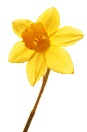 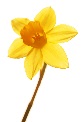 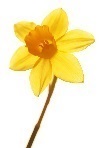 ÞingeyjarskóliNámsmat verður jöfnum höndum inn í hefðbundnum kennsluvikum fyrir vordaga.
* Nánara fyrirkomulag á vorverkadögum verður kynnt síðar í bréfi síðar.** Tímasetning skólaslita auglýst síðar.23. maí Kennsla skv. stundaskrá. 10. bekkur í skólaferðalagi þessa viku.maíVorverk*– nemendur mið- og unglingastigs geta valið á milli þess að sinna vorverkum utan skóla eða innan. Skólatími skv. stundaskrá.  Vettvangsferð hluta úr degi.maíVorverk*– nemendur mið- og unglingastigs geta valið á milli þess að sinna vorverkum utan skóla eða innan. Skólatími skv. stundaskrá.  Vettvangsferð hluta úr degi.maí Vorþema. Skólatími skv. stundaskrá.maíVorþema. Skólatími skv. stundaskrá.maímaímaí-Lokadagur – Skóla lýkur upp úr hádegi. Heimakstur kl 13:00.maí-Skólaslit að Ýdölum.**  Útskrift skólahópa leikskóla og 10. bekkjarnemenda. Afhending vitnisburða. Allir velkomnir.Kaffi og meðlæti að athöfn lokinni. 